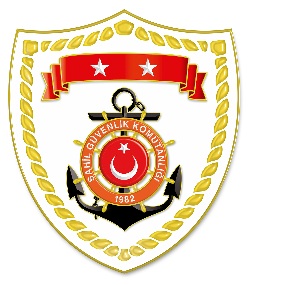 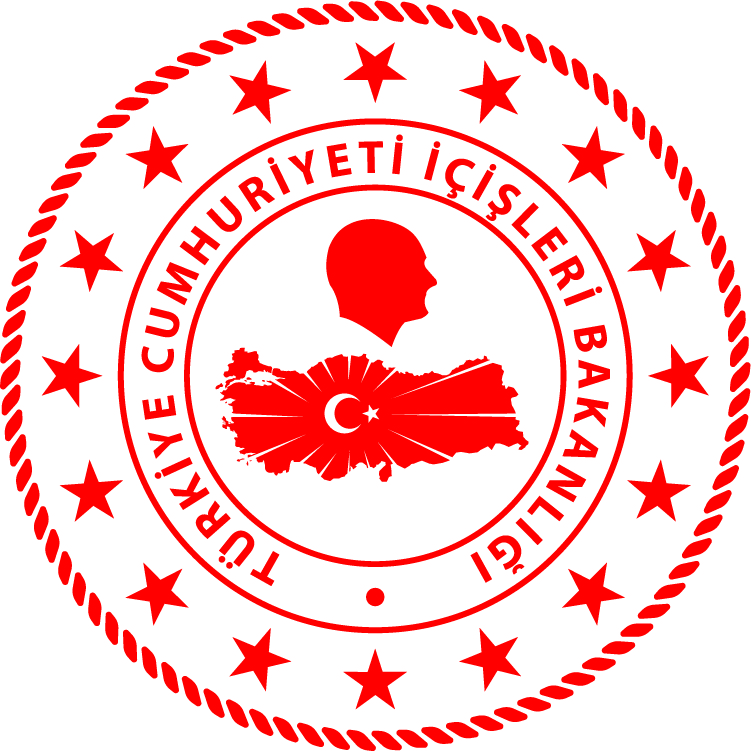 SG Ege Deniz Bölge Komutanlığı *Paylaşılan veriler deniz yoluyla yapılan düzensiz göç esnasında meydana gelen ve arama kurtarma faaliyetleri icra edilen olaylara ait bilgiler içerdiğinden olayların bitiminde değişiklik gösterebilmektedir. Nihai istatistikî verilere, sona eren ay verisi olarak www.sg.gov.tr/duzensiz_goc_istatistikleri.html   linkinden ulaşılabilmektedir.S.NoTARİHMEVKİ VE SAATDÜZENSİZ GÖÇ VASITASIYAKALANAN TOPLAM DÜZENSİZ GÖÇMEN KAÇAKÇISI/ŞÜPHELİKURTARILAN TOPLAM DÜZENSİZ GÖÇMEN SAYISIBEYANLARINA GÖRE KURTARILAN
 DÜZENSİZ GÖÇMEN UYRUKLARI117 Mayıs 2023İZMİR/Karaburun05.45Can Salı-2525 Filistin217 Mayıs 2023MUĞLA/Bodrum05.45Can Salı-2615 Filistin, 4 Somali, 4 Afganistan, 3 Suriye317 Mayıs 2023İZMİR/Karaburun08.00Lastik Bot-2215 Filistin, 4 Mısır, 3 Suriye417 Mayıs 2023İZMİR/Dikili09.05Lastik Bot-2828 Afganistan517 Mayıs 2023ÇANAKKALE/Ayvacık23.592 Can Salı-3838 Suriye, 
2 Türkiye (Ülkeyi yasa dışı yollarla terk etmeye çalışan şahıs)